Volcanos fact file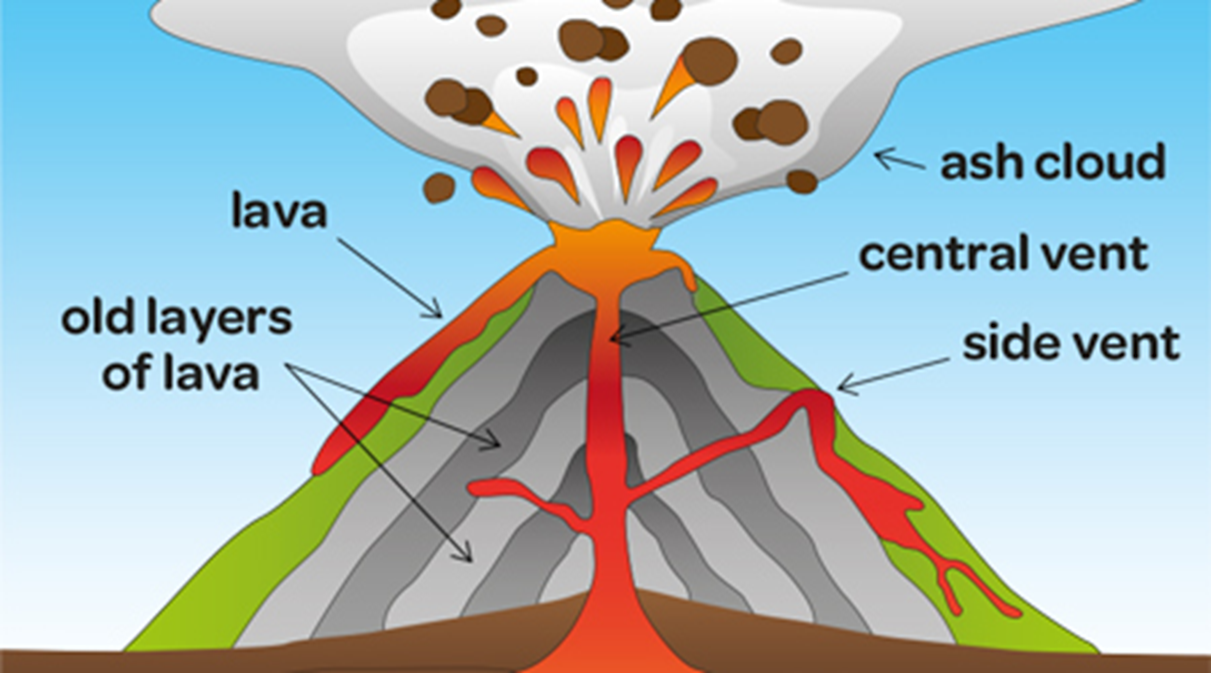 